APPLICATION FORM International Germany Alumni Seminar 2022“International Exchange on Distant, Blended and 
Online Education and Learning” 15th November – 22nd November 2022 in Zwickau, GermanyFollowed by the participation in the OEB 2022 conference – Shaping the future of learning: Diverse. Collaborative. Transformative. https://oeb.global 23th November – 25nd November 2022 in Berlin, GermanyApplicants please complete this form and send it together with your application to:Prof. Dr. rer. pol. Dr. h.c. mult. H.-Christian BrauweilerChair of Business Adminsitration, Management Accounting and Internal AuditFaculty of Business and Economicsor:Claudia Winkelmann (Project-Coordinator)alumniwoche.org@fh-zwickau.deApplication deadline: 2nd Mai 2022Please enclose a scan of your passport. – Please observe the validity date of your passport!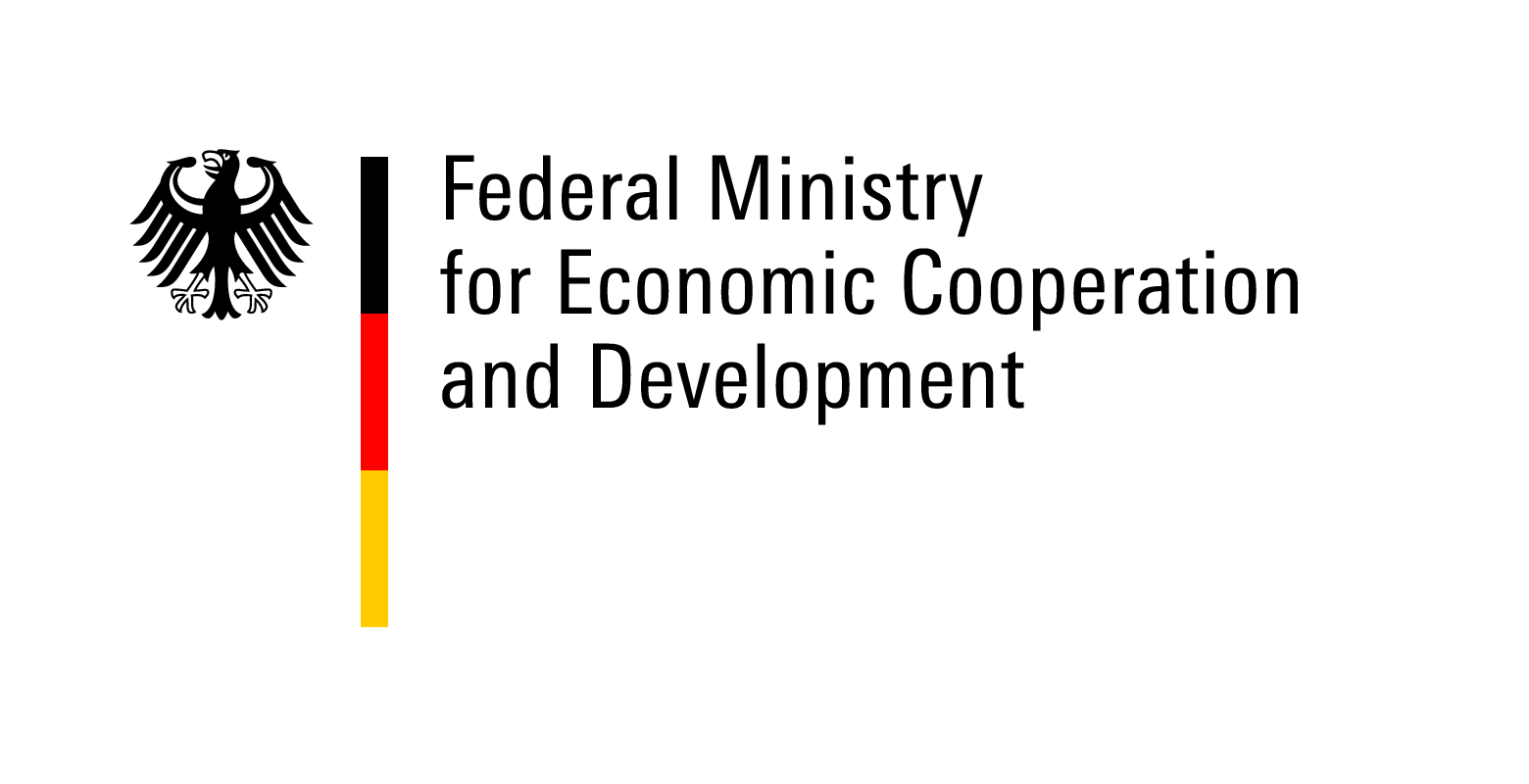 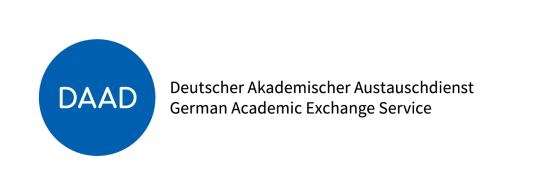 Personal information:Personal information:Personal information:Family name (as in passport):First names (as in passport):Date of birth:Form of address (Mrs./Mr./none)::Nationality:Passport number:Academic title (Dr, Prof):Complete mailing address:Complete mailing address:Complete mailing address:Current address (street + number):Postal code:City:Country of residence:E-mail address:Professional profileProfessional profileProfessional profilePostgraduate level (BA, MA, PhD, Postdoc, Scientist, University Lecturer, Professor):Profession:Current Employer: Institution / Organization / Company:Department (if applicable):Current Position:Current working project:Working sector (please use one of these terms):Government / politics / public administration;Science / researchBusiness / private sectorNGOUniversity/universities/research organisation and/or ALUMNI-EVENT previously visited / attended in Germany(Please indicate the duration of each stay – this section is essential to verify your alumni status – the organizers may request proof of the information provided):University/universities/research organisation and/or ALUMNI-EVENT previously visited / attended in Germany(Please indicate the duration of each stay – this section is essential to verify your alumni status – the organizers may request proof of the information provided):University/universities/research organisation and/or ALUMNI-EVENT previously visited / attended in Germany(Please indicate the duration of each stay – this section is essential to verify your alumni status – the organizers may request proof of the information provided):Date and duration of stayUniversity / organisation and purpose of stayUniversity / organisation and purpose of stayType of scholarship/funding in Germany (Bsc, Msc, PhD, research, study tour etc.):Type of scholarship/funding in Germany (Bsc, Msc, PhD, research, study tour etc.):Type of scholarship/funding in Germany (Bsc, Msc, PhD, research, study tour etc.):Funding organisation (DAAD, AvH, University XY, private, other, etc.):Funding organisation (DAAD, AvH, University XY, private, other, etc.):Funding organisation (DAAD, AvH, University XY, private, other, etc.):Former financial support from DAAD received, e.g. scholarship, funding program (e.g. Development-Related Postgraduate Courses – EPOS) or other DAAD funded activities:Former financial support from DAAD received, e.g. scholarship, funding program (e.g. Development-Related Postgraduate Courses – EPOS) or other DAAD funded activities:Former financial support from DAAD received, e.g. scholarship, funding program (e.g. Development-Related Postgraduate Courses – EPOS) or other DAAD funded activities:Your DAAD’s Personal Ref. No. (if available):Your DAAD’s Personal Ref. No. (if available):Your DAAD’s Personal Ref. No. (if available):All previous attendances at DAAD Alumni Special Projects (e.g. IFAT 2018, Hannover Messe 2019, Re:Publica 2019:All previous attendances at DAAD Alumni Special Projects (e.g. IFAT 2018, Hannover Messe 2019, Re:Publica 2019:All previous attendances at DAAD Alumni Special Projects (e.g. IFAT 2018, Hannover Messe 2019, Re:Publica 2019:Special interest and expectations concerning the trade fair / congress (e.g. thematical focus, exhibitors, companies, institutions etc.) – please inform yourself on https://oeb.global Special interest and expectations concerning the trade fair / congress (e.g. thematical focus, exhibitors, companies, institutions etc.) – please inform yourself on https://oeb.global Special interest and expectations concerning the trade fair / congress (e.g. thematical focus, exhibitors, companies, institutions etc.) – please inform yourself on https://oeb.global (short) title of abstract:(short) title of abstract:(short) title of abstract:Motivation Motivation Motivation What do you expect to learn during the Alumni seminar and the conference?What topics related to the seminar are of special interest to you?How are you planning to imply the results of our discussions into your present and upcoming projects?What stakeholders are you planning to work with in the future?How will you personally and professionally benefit from the participation?Signature of applicantI wish to apply for the “International WHZ Zwickau – DAAD/BMZ Alumni Seminar” in November 2022 at WHZ Zwickau University of Applied Sciences, Germany with trip to OEB 2022 Berlin.I hereby confirm that the above information is correct.Signature of applicantI wish to apply for the “International WHZ Zwickau – DAAD/BMZ Alumni Seminar” in November 2022 at WHZ Zwickau University of Applied Sciences, Germany with trip to OEB 2022 Berlin.I hereby confirm that the above information is correct.Signature of applicantI wish to apply for the “International WHZ Zwickau – DAAD/BMZ Alumni Seminar” in November 2022 at WHZ Zwickau University of Applied Sciences, Germany with trip to OEB 2022 Berlin.I hereby confirm that the above information is correct.Date:Date:Signature: